Medlemsnytt: december 2019Ny ordförande för BRF HornlampettenPå det extra årsmötet den 5 november valdes Peter Bäärnhielm och Malin Ericsson in som ledamöter i styrelsen efter att Janet André och Stefan Rova lämnat sina uppdrag. Vid det konstituerande styrelsemötet den 11 november utsågs Peter till ny styrelseordförande. Han kommer att vara ordförande fram till årsmötet våren 2020. Åtgärder efter obligatorisk ventilationskontrollUnder hösten har den obligatoriska ventilationskontrollen som gjordes 2017 följts upp. De flesta åtgärder som då föreslogs är nu vidtagna. I ett fåtal lägenheter återstår åtgärder men dessa förväntas vara avhjälpta inom kort. Byte av radiatorventiler och injustering av värmesystemUnder november och december pågår arbetet med byte av radiatorventiler i samtliga lägenheter. I december kommer Energiekonomi även att genomföra injusteringar av värmesystemet.En del element har blivit kalla efter bytet av radiatorventilerna. Det kan bero på luft i systemet, så pröva att lufta elementet och se om det hjälper. Glöm inte ljusen!När adventstider och julen närmar sig är det många som tänder levande ljus. December månad är den mest branddrabbade perioden under året och den vanligaste brandorsaken är just levande ljus. Det finns några enkla saker du kan göra för att minska risken för brand eller att branden sprider sig: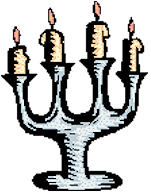 Se till att ljusen står stadigt i ljusstaken.Använd inte bomull eller mossa som dekoration. Sätt inga ljus nära gardiner eller annat brännbart.Kontrollera att brandvarnaren fungerar.Vänliga hälsningarStyrelsen